                                                           Проект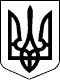 УКРАЇНАЧЕЧЕЛЬНИЦЬКА РАЙОННА РАДАВІННИЦЬКОЇ ОБЛАСТІРІШЕННЯ ________2018 року                                                                     21 сесія 7 скликанняПро затвердження Порядку проведення конкурсу на зайняття посади керівника комунального закладу охорони здоров’яВідповідно до пункту 20 частини першої статті 43 Закону України «Про місцеве самоврядування в Україні», частини 9  статті 16 Закону України «Основи законодавства України про охорону здоров’я», статті 65 Господарського кодексу України, постанови Кабінету Міністрів України від 27.12.2017 №1094 «Про затвердження Порядку проведення конкурсу на зайняття посади керівника державного, комунального закладу охорони здоров’я», районна рада ВИРІШИЛА:1. Затвердити Порядок проведення конкурсу на зайняття посади керівника комунального закладу охорони здоров’я (додається).2. Контроль за виконанням цього рішення покласти на постійні комісії районної ради з питань соціального захисту населення, освіти, культури, охорони здоров’я, спорту та туризму (Воліковська Н.В.),  з питань бюджету та комунальної власності (Савчук В.В.).Голова районної ради                                                        С.В. П’яніщукВоліковська Н.В.Савчук В.В.Катрага Л.П.Кривіцька І.О.Лисенко Г.М.Крук Н.А.